NITHYA    Nithya.359550@2freemail.com  								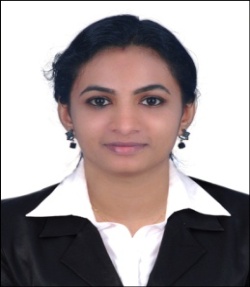 CAREER OBJECTIVETo secure an innovative, challenging, dynamic, responsible and motivating career that unlocks the door to a competitive and challenging working environment.				                       TELESALES EXECUTIVEJanuary 2015 till dateJob Description:Sales Generate Sales Orders and Order acknowledgementsGenerate delivery instructions and communicate them to relevant parties Maintain the database of customers as per audit standards’ requirement                                                                            CustomersLiaise on daily basis with the customers to initiate and follow up on Sales OrdersSend order acknowledgement to the customers providing them with a proposed delivery date  Liaise with sales administrators/commercial team to ensure goods are packed/invoiced/documents legalised and delivered on time.XL Technologies, Sharjah, U.A.E		                                                             SALES EXECUTIVEAugust ‘13 – September’14Job Description:Responsible for sales of services and products of XL TechnologiesRedirect problems to correct resource and resolves technical hardware and software issues.Provides product presentations to potential clients.Stay current with system information, changes and updates.Operating System       	: DOS ,Windows Vista, Windows XP ,Windows 7 Packages                           : MS WORD,MS EXCELComputer skills including the ability to operate computerized accounting, spreadsheet and word processing programs at a highly proficient level.Interdepartmental coordination & Database management skills.Successfully completed certificate course in WEBDESIGNING (Approved by Ministry of Education, U.A.E) from Informatics Cultural & Computer Institute, Sharjah.KEY SKILLSPossessing an ability to anticipate and coordinate priorities.Ability to work accurately, working under pressurised conditions, to tight time frames.Excellent communication skills and sales skills and client relations capability A calm professional with a flexible and adaptable approach to work.Adapt well to challenge, resourceful and flexible.Experience in observing tact and discretion, for dealing with confidential information.PERSONAL DETAILSDECLARATIONHereby declare that the above information is true to the best of my knowledge and belief.PROFESSIONAL QUALIFICATIONPROFESSIONAL QUALIFICATIONPROFESSIONAL QUALIFICATIONCourseUniversityPercentageB.Tech (InformationTechnology)Mahatma Gandhi University, India61                                                                           WORK EXPERIENCECOMPUTER PROFICENCYCERTIFICATIONAge & Date of birth 29 Years, 8th November, 1987 Gender & Marital StatusFemale , MarriedNationality Indian